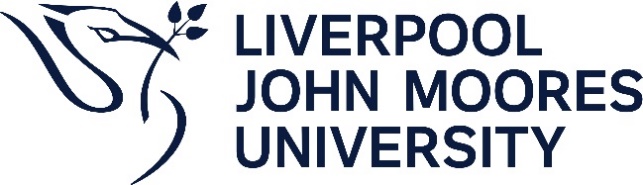 Application to Terminate the Engagement of an External ExaminerThis form must be completed by the nominating school / programme team, and not by the External Examiner.SECTION 1: DETAILS OF THE EXTERNAL EXAMINER’S CURRENT ENGAGEMENT:(Please add rows as necessary)SECTION 2.  DETAILS OF TERMINATION OF ENGAGEMENTSECTION 3: DECLARATION FROM LIVERPOOL JOHN MOORES UNIVERSITY SCHOOL SECTION 4: CONFIRMATION OF APPROVAL BY EXTERNAL EXAMINER PANEL:1.1External Examiner detailsExternal Examiner details1.1Title:1.1Forename(s):1.1Surname:1.1Current post and place of work (if retired or not currently in permanent employment,  please indicate last post, with dates)1.2Please confirm all programmes with which are allocated to this External Examiner:Please confirm all programmes with which are allocated to this External Examiner:Please confirm all programmes with which are allocated to this External Examiner:Please confirm all programmes with which are allocated to this External Examiner:Please confirm all programmes with which are allocated to this External Examiner:Please confirm all programmes with which are allocated to this External Examiner:1.2Programme codeProgramme AwardProgramme TitleProgramme SchoolProgramme FacultyCollaborative Partner (if applicable)1.21.21.22.1Please indicate the start/end dates for the External Examiner’s current period of engagement:Please indicate the start/end dates for the External Examiner’s current period of engagement:2.1Start:[MM/YYYY]2.1End:[MM/YYYY]2.2Please state the proposed date for termination of engagement:2.2[MM/YYYY]2.3Please provide a rationale for the proposed termination of engagement:Please refer to the guidance provided in the ‘Guidance for External Examining’ document, here. 2.32.4Coverage of affected provisionCoverage of affected provision2.4Has a suitable replacement External Examiner been identified?			Has a suitable replacement External Examiner been identified?			2.4YesNo2.42.4Has a nomination form for the proposed replacement been submitted alongside this application?			Has a nomination form for the proposed replacement been submitted alongside this application?			2.4YesNo2.42.4If the answer is ‘No’ to either of these questions, please provide a written explanation here:	If the answer is ‘No’ to either of these questions, please provide a written explanation here:	2.4The School confirms that: This Termination of Engagement form has been completed fully, accurately, and all of the responses above are correct. If applicable, the relevant representative from the collaborative partner has been consulted fully, and supports the termination of this External Examiner’s engagementThe School confirms that: This Termination of Engagement form has been completed fully, accurately, and all of the responses above are correct. If applicable, the relevant representative from the collaborative partner has been consulted fully, and supports the termination of this External Examiner’s engagementPROGRAMME LEADER SIGN OFFPROGRAMME LEADER SIGN OFFProgramme Leader (name):Date endorsed: LINK TUTOR (or nominee) SIGN OFF [for collaborative programmes only]LINK TUTOR (or nominee) SIGN OFF [for collaborative programmes only]Link Tutor (name):Date endorsed: DIRECTOR OF SCHOOL SIGN OFFDIRECTOR OF SCHOOL SIGN OFFDirector of School (name):Date endorsed: Date of approval by External Examiner Panel: